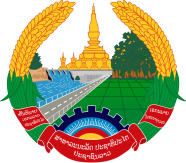 Statement by H.E. Mr. Latsamy Keomany, Ambassador/Permanent Representative of the Lao PDRAt the 40th Session of the UPR Working GroupGeneva, 24 January – 4 February 2022Review of the Bolivia Republic of Venezuela: 25 January 2022 (14:30-18:00) Mme. President, The Lao PDR warmly welcomes Venezuela’s delegation to the 40th Session of the UPR Working Group and thanks them for the comprehensive report.My delegation commends the Bolivia Republic of Venezuela for the progress made in the promotion and protection of human rights, including the implementation of the recommendations adopted during the second UPR Cycle such as combating inequality; alleviating poverty; and promoting rights of its people, namely rights to education, rights to health, right to food and so-on.In constructive spirit, the Lao PDR wishes to offer the following recommendations:Continue implementing its national policy to alleviate poverty in the country; andContinue taking adequate measures to positively guarantee the right to food of the Venezuela people.We wish Venezuela a great success in this UPR.I thank you. 